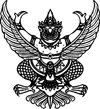       ประกาศ องค์การบริหารส่วนตำบลโคกปีบ      เรื่อง ประกวดราคาจ้างโครงการก่อสร้างถนนคอนกรีตเสริมเหล็ก หมู่ที่ ๘ และหมู่ที่ ๙                                                  ตำบลโคกปีบ อำเภอศรีมโหสถ จังหวัดปราจีนบุรี ด้วยวิธีการทางอิเล็กทรอนิกส์*************************************           องค์การบริหารส่วนตำบลโคกปีบมีความประสงค์จะ ประกวดราคาจ้างโครงการก่อสร้างถนนคอนกรีตเสริมเหล็ก หมู่ที่ ๘ และหมู่ที่ ๙ ตำบลโคกปีบ อำเภอศรีมโหสถ จังหวัดปราจีนบุรี ด้วยวิธีการทางอิเล็กทรอนิกส์ ราคากลางของงานก่อสร้างในการประกวดราคาด้วยวิธีการทางอิเล็กทรอนิกส์ครั้งนี้เป็นเงินทั้งสิ้น ๒,๓๘๐,๐๐๐.๐๐ บาท (สองล้านสามแสนแปดหมื่นบาทถ้วน)          ผู้มีสิทธิเสนอราคาจะต้องมีคุณสมบัติ ดังต่อไปนี้                   ๑. เป็นนิติบุคคล ผู้มีอาชีพรับจ้างงานที่ประกวดราคาจ้างด้วยวิธีการทางอิเล็กทรอนิกส์ดังกล่าว ซึ่งมีผลงานก่อสร้างประเภทเดียวกัน ในวงเงินไม่น้อยกว่า ๑,๑๙๐,๐๐๐.๐๐ บาท                   ๒. ไม่เป็นผู้ที่ถูกระบุชื่อไว้ในบัญชีรายชื่อผู้ทิ้งงานของทางราชการและได้แจ้งเวียนชื่อแล้ว                   ๓. ไม่เป็นผู้ได้รับเอกสิทธิ์หรือความคุ้มกัน ซึ่งอาจปฏิเสธไม่ยอมขึ้นศาลไทย เว้นแต่รัฐบาลของผู้ประสงค์จะเสนอราคาได้มีคำสั่งให้สละสิทธิ์ความคุ้มกันเช่นว่านั้น                   ๔. ไม่เป็นผู้มีผลประโยชน์ร่วมกันกับผู้ประสงค์จะเสนอราคารายอื่นที่เข้าเสนอราคาให้แก่องค์การบริหารส่วนตำบลโคกปีบ ณ วันที่ประกาศประกวดราคาด้วยวิธีการทางอิเล็กทรอนิกส์ หรือไม่เป็นผู้กระทำการอันเป็นการขัดขวางการแข่งขันราคาอย่างเป็นธรรมในการประกวดราคาจ้างด้วยวิธีการทางอิเล็กทรอนิกส์ครั้งนี้                   ๖. บุคคลหรือนิติบุคคลที่จะเข้าเป็นคู่สัญญาต้องไม่อยู่ในฐานะเป็นผู้ไม่แสดงบัญชีรายรับรายจ่าย หรือแสดงบัญชีรายรับรายจ่ายไม่ถูกต้องครบถ้วนในสาระสำคัญ                   ๗. บุคคลหรือนิติบุคคลที่จะเข้าเป็นคู่สัญญากับหน่วยงานของรัฐซึ่งได้ดำเนินการจัดซื้อจัดจ้างด้วยระบบอิเล็กทรอนิกส์(e-Government Procurement : e-GP) ต้องลงทะเบียนในระบบอิเล็กทรอนิกส์ของกรมบัญชีกลาง ที่เว็บไซต์ศูนย์ข้อมูลจัดซื้อจัดจ้างภาครัฐ                   ๘. คู่สัญญาต้องรับและจ่ายเงินผ่านบัญชีธนาคาร เว้นแต่การจ่ายเงินแต่ละครั้งซึ่งมีมูลค่าไม่เกินสามหมื่นบาทคู่สัญญาอาจจ่ายเป็นเงินสดก็ได้          กำหนดดูสถานที่ก่อสร้างในวันที่ ๗ กันยายน ๒๕๕๘ ตั้งแต่เวลา ๑๑.๐๐ น. ถึงเวลา ๑๒.๐๐ น. ณ หมู่ที่ ๘ และหมู่ที ๙ ตำบลโคกปีบ อำเภอศรีมโหสถ จังหวัดปราจีนบุรี และกำหนดรับฟังคำชี้แจงรายละเอียดเพิ่มเติมในวันที่ ๗ กันยายน ๒๕๕๘ ตั้งแต่เวลา ๑๓.๐๐ น. เป็นต้นไป          กำหนดยื่นซองเอกสารประกวดราคาจ้างก่อสร้างด้วยวิธีการทางอิเล็กทรอนิกส์ ในวันที่ ๒๑ กันยายน ๒๕๕๘ ตั้งแต่เวลา  ๑๐.๐๐ น. ถึงเวลา ๑๑.๐๐ น. ณ กองคลัง องค์การบริหารส่วนตำบลโคกปีบ และกำหนดเสนอราคาในวันที่ ๓๐ กันยายน ๒๕๕๘ ตั้งแต่เวลา ๑๐.๐๐ น. เป็นต้นไป          ผู้สนใจติดต่อขอซื้อเอกสารประกวดราคาจ้างก่อสร้างด้วยวิธีการทางอิเล็กทรอนิกส์ ในราคาชุดละ ๒,๕๐๐ บาท ได้ที่ กองคลัง องค์การบริหารส่วนตำบลโคกปีบ ในวันที่ ๓ กันยายน ๒๕๕๘ ถึงวันที่ ๑๑ กันยายน ๒๕๕๘ ตั้งแต่เวลา ๐๘.๓๐ น. ถึงเวลา ๑๖.๓๐ น. ดูรายละเอียดได้ที่เว็บไซต์ www.gprocurement.go.th หรือสอบถามทางโทรศัพท์หมายเลข ๐๓๗๒๗๖๒๗๑ ในวันและเวลาราชการ		      ประกาศ ณ วันที่ ๓ กันยายน พ.ศ. ๒๕๕๘(นายยุทธศักดิ์ นามประสิทธิ์)นายกองค์การบริหารส่วนตำบลโคกปีบ